OBRAZAC DOKAZA- IZJAVA O PRIHVAĆANJU ODREDBI POZIVA NA DOSTAVU PONUDAIZJAVA Ja,_________________________ iz ________________,osobna iskaznica broj________________	(ime i prezime)	(mjesto)kao osobaovlaštena po zakonu za zastupanje gospodarskog subjekta ________________________________________________________________________________________________________(naziv gospodarskog subjekta)pod materijalnom i kaznenom odgovornošću izjavljujemsu nam poznate odredbe Poziva na dostavu ponuda u postupku Nabave softvera za automatizaciju procesa u grafičkoj pripremi, Naručitelja ROTOPLAST d.o.o.,da ih u cijelosti prihvaćamo, te da ćemo predmet nabave isporučiti u skladu s navedenim odredbama.	Za gospodarski subjekt:	______________________________	ime i prezime ovlaštene osobe gospodarskog subjekta	______________________________	potpisDatum: ___.___.2020.	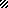 